Отпечатано в Администрации Ковылкинского сельского поселения. Тираж 10 экз. регистрационный № 38 от 04.10.2017 года.   Приложение 1к решению Собрания депутатов Ковылкинского Приложение 1среда, 04 октября  2017 года№ 38______________________________________________________________________________Российская Федерация, Ростовская область, Тацинский районМуниципальное образование «Ковылкинское сельское поселение»Администрация Ковылкинского сельского поселенияОфициальное средство массовой информации Ковылкинского  сельского поселения «Ковылкинский вестник» издается на основании постановления Администрации Ковылкинского сельского поселения от 04.10.2017г.№ 62, постановления Администрации Ковылкинского  сельского поселения от 22.03.2017г. №21 Документы, публикуемые в «Ковылкинском вестнике» соответствуют оригиналам и имеют юридическую силуПОСТАНОВЛЕНИЕ  04 октября  2017г                                 №   62                   х. КовылкинОб утверждении порядка предоставления помещенийдля проведения встреч депутатов с избирателями и определения специально отведенных мест, перечня помещений для проведения встреч депутатов с избирателями           В соответствии с Федеральным законом от 18.06.2017 №107–ФЗ «О внесении изменений в отдельные законодательные акты Российской Федерации в части совершенствования законодательства о публичных мероприятиях», Федерального закона от 19.06.2004 №54-ФЗ «О собраниях, митингах, демонстрациях, шествиях и пикетированиях», ч.5.3 ст.40 Федерального закона от 06.10.2003 года № 131-ФЗ «Об общих принципах организации местного самоуправления в Российской Федерации», Уставом Ковылкинского сельского поселения,  ПОСТАНОВЛЯЮ:1. Утвердить Порядок предоставления помещений для проведения встреч депутатов с избирателями (Приложение  1).             2. Определить перечень помещений для проведения встреч депутатов с избирателями (Приложение  2).            3.Настоящее постановление вступает в силу с момента опубликования в бюллетене «Ковылкинский вестник».           4.Разместить в информационно-телекоммуникационной сети «Интернет» (далее – сеть Интернет)  http://kovylkinskoe-sp.ru/.             5. Контроль за исполнением настоящего постановления оставляю за собой.  Глава АдминистрацииКовылкинского сельского поселения                                                Т.В. ЛачугинаПриложение  1 к постановлению Администрации Ковылкинского сельского поселения от 04.10.2017 г. № 62Порядокпредоставления специально отведенных мест, помещений для проведения встреч депутатов с избирателямиI. Общие положения1.1.Настоящий Порядок регламентирует последовательность действий органа местного самоуправления по предоставлению помещений, находящихся в муниципальной собственности, для проведения встреч депутатов в целях информирования избирателей о своей деятельности при встрече с избирателями, проводимых в форме собраний (далее – помещения), по заявкам депутатов. 1.2. По заявке депутата пригодное помещение безвозмездно предоставляется собственником помещения депутату для проведения публичного мероприятия в форме встречи с избирателями. 1.3.Органы местного самоуправления обязаны оказывать содействие депутатам в организации и проведении публичных мероприятий, обеспечивать им равные условия по времени начала и продолжительности встреч, вместимости и освещению помещений, количеству раз предоставления помещений и другим условиям, а также не допускать предпочтение тому или иному депутату при предоставлении помещений. II. Порядок предоставления помещений2.1.Депутаты обращаются с письменной заявкой (приложение № 1) к собственнику или владельцу помещения о выделении помещения для проведения встреч с избирателями. В заявке должны быть указаны место, дата, время и продолжительность проведения встречи с избирателями. 2.2.Уведомление о проведении публичного мероприятия депутатом в целях информирования избирателей о своей деятельности при встрече с избирателями (за исключением собрания и пикетирования, проводимого одним участником без использования быстровозводимой сборно-разборной конструкции) подается в срок не ранее 10 и не позднее 5 дней до дня проведения публичного мероприятия. Если срок подачи уведомления о проведении публичного мероприятия полностью совпадает с нерабочими праздничными днями, уведомление может быть подано в последний рабочий день, предшествующий нерабочим праздничным дням. 2.3.Заявки о предоставлении помещений рассматриваются собственником или владельцем помещения в течение трех дней со дня их подачи. Помещения предоставляются в порядке очередности поданных заявок (время подачи заявки регистрируется) на равных условиях для всех обратившихся депутатов. 2.4.На основании полученных заявок помещения безвозмездно предоставляются собственником, владельцем помещения для собрания (встречи), с обеспечением равных условий для всех депутатов при проведении таких мероприятий. 2.5.Если помещение, а равно помещение, находящееся в собственности организации, имеющей государственную и (или) муниципальную, было предоставлено для проведения встречи с избирателями одному депутату, собственник, владелец помещения не вправе отказать другому депутату в предоставлении помещения на таких же условиях в иное время. III Обязанности органа местного самоуправления3.1. Орган местного самоуправления после получения уведомления о проведении публичного мероприятия обязан: 1) документально подтвердить получение уведомления о проведении публичного мероприятия, указав при этом дату и время его получения; 2) довести до сведения депутата в течение трех дней со дня получения уведомления о проведении публичного мероприятия обоснованное предложение об изменении места и (или) времени проведения публичного мероприятия, а также предложения об устранении организатором публичного мероприятия несоответствия указанных в уведомлении целей, форм и иных условий проведения публичного мероприятия требованиям настоящего Федерального закона; 3) довести до сведения депутата информацию об установленной норме предельной заполняемости территории (помещения) в месте проведения встречи с избирателями; 4) обеспечить в пределах своей компетенции совместно с организатором встречи и уполномоченным представителем органа внутренних дел общественный порядок и безопасность граждан при проведении публичного мероприятия, а также оказание им при необходимости неотложной медицинской помощи; 5) информировать о вопросах, явившихся причинами проведения публичного мероприятия, органы местного самоуправления, которым данные вопросы адресуются. 3.2. В случае, если информация, содержащаяся в тексте уведомления о проведении публичного мероприятия, и иные данные дают основания предположить, что цели запланированного публичного мероприятия и формы его проведения не соответствуют положениям Конституции Российской Федерации и (или) нарушают запреты, предусмотренные законодательством Российской Федерации об административных правонарушениях или уголовным законодательством Российской Федерации, орган местного самоуправления незамедлительно доводит до сведения организатора публичного мероприятия письменное мотивированное предупреждение о том, что организатор, а также иные участники публичного мероприятия в случае указанных несоответствия и (или) нарушения при проведении такого мероприятия могут быть привлечены к ответственности в установленном порядке. 3.3. Орган местного самоуправления отказывает в согласовании проведения публичного мероприятия только в случаях, если уведомление о его проведении подано лицом, которое в соответствии с Федеральным законом от 19 июня 2004 г. № 54-ФЗ «О собраниях, митингах, демонстрациях, шествиях и пикетированиях» не вправе быть организатором публичного мероприятия, либо если в уведомлении в качестве места проведения публичного мероприятия указано место, в котором в соответствии с вышеуказанным Федеральным законом или законом субъекта Российской Федерации проведение публичного мероприятия запрещается. VI. Время проведения публичного мероприятия       Встреча депутатов с избирателями не может начинаться ранее 7 часов и заканчиваться позднее 22 часов текущего дня по местному времени. Время встречи составляет не более двух часов. Приложение к Порядку предоставления помещений для проведения встреч депутатов с избирателями __________________________________ (наименование собственника, владельца помещения) от ________________________________ (Ф.И.О. депутата) ЗАЯВКАна выделение помещенияВ соответствии с Федеральным законом от 19 июня 2004 г. №54-ФЗ «О собраниях, митингах, демонстрациях, шествиях и пикетированиях» прошу предоставить помещение по адресу:_____________________________________________________________________________ (указать место проведения собрания) для проведения публичного мероприятия в форме встречи с избирателями, которое планируется "___" _________ 20____ года в «__» ч. «__» мин., продолжительностью ____________________________. (указать продолжительность собрания) Примерное число участников: __________________________________________________. Ответственный за проведение мероприятия _______________________________________, (указать Ф.И.О., статус) контактный телефон ______________________________________________. Дата подачи заявки: «_____» __________ 20____ г. Подпись депутата _____________________ Ф.И.О. (подпись)Приложение  2 к постановлению Администрации Ковылкинского сельского поселения от 04.10.2017 г. № 62Перечень специально отведенных мест, помещений для проведения встреч депутатов с избирателями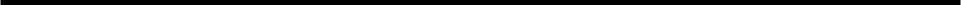 к решению Собрания депутатов Ковылкинского 